	Проєкт вносить МВК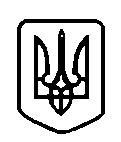 Про розгляд звернень громадян щодобезоплатної передачі земельних діляноккомунальної власності у приватну власністьКеруючись ст. 26, 59 Закону України "Про місцеве самоврядування в Україні", Земельним кодексом України, Законом України "Про землеустрій", рішенням 27 сесії Івано-Франківської міської ради сьомого демократичного скликання від 27.06.2019 року № 148-27 "Про затвердження Порядку передачі у власність та користування земельних ділянок у м. Івано-Франківську", міська рада вирішила:Затвердити проєкти землеустрою щодо відведення земельних ділянок та передати у власність громадянам земельні ділянки, для ведення особистого селянського господарства, згідно додатку 1 (додається).Затвердити проєкти землеустрою щодо відведення земельних ділянок та передати у власність громадянам земельні ділянки, для будівництва і обслуговування житлового будинку, господарських будівель і споруд (присадибна ділянка), згідно додатку 2 (додається).Затвердити проєкти землеустрою щодо відведення земельних ділянок та передати у власність громадянам земельні ділянки, для будівництва індивідуальних гаражів, згідно додатку 3 (додається).Затвердити проєкти землеустрою щодо відведення земельних ділянок та передати у власність громадянам земельні ділянки, для індивідуального садівництва, згідно додатку 4 (додається).Затвердити технічні документації із землеустрою щодо встановлення меж земельних ділянок в натурі (на місцевості) та передати у власність громадянам земельні ділянки, для ведення особистого селянського господарства, згідно додатку 5 (додається).26. Громадянам, вказаним в додатках 1 - 5 до даного рішення, зареєструвати право власності земельними ділянками у відповідності до чинного законодавства.7. Головному управлінню ДПС в Івано-Франківській області вжити заходів щодо адміністрування плати за землю, згідно вимог Податкового кодексу України.8. Направити копію даного рішення відділу Держгеокадастру у м. Івано-Франківську Івано-Франківської області.9. Обов’язки за виконанням даного рішення покласти на управління земельних відносин Департаменту комунальних ресурсів Івано-Франківської міської ради.10. Контроль за виконанням рішення покласти на заступника міського голови М. Вітенка та постійну депутатську комісію з питань містобудування, земельних відносин, оренди та приватизації комунального майна (Р. Терешко).Міський голова						Руслан МАРЦІНКІВДодаток 1 до рішення сесії міської радивід ______ 2021 року № ______Список громадян, яким затверджуються проєкти землеустрою щодо відведення земельних ділянок та передаються у власність, для ведення особистого селянського господарстваСекретар міської ради												Віктор СИНИШИНДодаток 2 до рішення сесії міської радивід ______ 2021 року № ______Список громадян, яким затверджуються проєкти землеустрою щодо відведення земельних ділянокта передаються у власність, для будівництва і обслуговування житлового будинку, господарських будівель і споруд (присадибна ділянка)Секретар міської ради												Віктор СИНИШИН						Додаток 3 до рішення сесії міської радивід ______ 2021 року № ______Список громадян, яким затверджуються проєкти землеустрою щодо відведення земельних ділянок та передаються у власність, для будівництва індивідуальних гаражівСекретар міської ради												Віктор СИНИШИНДодаток 4 до рішення сесії міської радивід ______ 2021 року № ______Список громадян, яким затверджуються проєкти землеустрою щодо відведення земельних ділянок та передаються у власність, для індивідуального садівництваСекретар міської ради													Віктор СИНИШИНДодаток 5 до рішення сесії міської радивід ______ 2021 року № ______Список громадян, яким затверджуються технічні документації із землеустрою щодо встановлення меж земельних ділянок в натурі (на місцевості) та передаються у власність, для ведення особистого селянського господарстваСекретар міської ради							Віктор СИНИШИНР І Ш Е Н Н ЯІвано-Франківської міської ради( ______ сесія)восьмого демократичного скликання         від _____________________№з/пПрізвище, ім’я та по батьковіКадастровий номер земельної ділянкиМісце розташування земельної ділянки(вулиця,…)Площаземельноїділянки, гаРішення сесії міської радипро надання дозволуна складання проекту землеустроюПримітка12345671.Серветник Олександр Іванович2610100000:21:003:0598Челюскінців 0,1140від 16.09.2021року № 339-15довідка з МБК №32480, території садибної забудови2.Когутяк Ігор Степанович2610100000:21:003:0595Челюскінців 0,0742від 19.06.2020року № 197-41довідка з МБК №21989, території садибної забудови3.Буртик Віталій Васильович2625880101:01:001:0846с. Березівка, урочище "Городина"0,0965від 28.01.2021року № 89-4довідка з МБК №29259, території особистого селянського господарства4.Федорів Ірина Федорівна2625880101:04:001:0539с. Березівка, урочище "Діброва"0,1340від 28.01.2021року № 89-4довідка з МБК №26254, зем. діл. знаходиться за межами розробки генерального плану5.Римар Іван Павлович2625880101:04:001:0542с. Березівка, урочище "За трубою"0,1000від 28.01.2021року № 89-4довідка з МБК №26274, зем. діл. знаходиться за межами розробки генерального плану6.Кулик Надія Миколаївна2625880101:01:002:1316с. Березівка, урочище "Під лісом"0,1000від 08.11.2018року № 23-1-24/2018відсутня довідка з МБК, зем. діл. знаходиться за межами розробки ГП7.Скрипин Василь Михайлович2625880101:04:001:0541с. Березівка, урочище "Під лісом"0,2731від 28.01.2021року № 89-4довідка з МБК №26273, зем. діл знаходиться за межами розробки генерального плану8.Шегда Оксана Олегівна2625880101:01:003:1251с. Березівка, урочище "Погорільці"0,1500від 08.07.2021року № 262-11відсутня довідка з МБК, зем. діл. знаходиться за межами розробки генерального плану9.Римик Роман Васильович2625880101:05:001:0581с. Березівка, урочище "Спаси"0,1794від 08.07.2021року № 262-11довідка з МБК №28869, зем. діл. знаходиться за межами розробки ГП10.Бойко Василь Іванович2625880201:01:002:0675с. Братківці, урочище "За раківцями"0,0956від 21.05.2020року № 283відсутня довідка з МБК, зем. діл. знаходиться за межами розробки ГП11.Валовіна Ольга Василівна2610190501:10:003:0156с. Вовчинець, урочище "Гора"0,1000від 22.09.2015рокудовідка з МБК №31070, території городів12.Ткачівський Назар Романович2610190501:10:004:0330с. Вовчинець, урочище "Гора"0,1000від 25.11.2020рокудовідка з МБК №30448, території городів13.Жмудик Михайло Іванович2610190501:10:004:0336с. Вовчинець, урочище "Гора"0,1000від 23.10.2020року довідка з МБК №29962, території сіножатей, території городів14.Стаднік Анатолій Васильович2610190501:10:003:0132с. Вовчинець, урочище "Гора"0,0781від 22.09.2015року довідка з МБК №31953, території городів15.Федюк Михайло Михайлович2610190501:10:003:0159с. Вовчинець, урочище "Гора"0,1001від 22.09.2015року довідка з МБК №31656, території городів16.Веретко Світлана Ярославівна2610190501:10:005:0159с. Вовчинець, урочище "Гора"0,0937від 22.09.2015рокудовідка з МБК №31427, території городів17.Романюк Людмила Мирославівна2610190501:10:003:0148с. Вовчинець, урочище "Гора"0,1000від 20.02.2020рокудовідка з МБК №28980, території городів18.Федорів Ірина Іванівна2610190501:10:003:0158с. Вовчинець, урочище "Гора"0,2493від 20.11.2020року довідка з МБК №31166, території городів19.Поліщук Ольга Сергіївна2610190501:10:001:0088с. Вовчинець, урочище "Гора"0,0999від 07.10.2020рокудовідка з МБК №28488, території сіножатей, санітарно-захисна зона кладовища20.Тимчук Андрій Петрович2624082501:02:002:0322с. Камінне, урочище "Біля Фігури"0,4525від 20.05.2020року № 395-27/2020відсутня довідка з МБК, зем. діл. знаходиться за межами розробки генерального плану21.Звозіль Стефанія Іванівна2625881901:05:003:0814с. Колодіївка, урочище "Нива"0,1571від 28.01.2021року № 89-4довідка з МБК №27106, зем. діл. знаходиться за межами розробки генерального плану22.Новицький Володимир Богданович2625881901:05:005:0810с. Колодіївка, урочище "Пригороди"0,0615від 28.01.2021року № 89-4довідка з МБК №29993, проектний стан: території садибної житлової забудови23.Баланчук Дмитро Васильович2610192001:25:004:0834с. Крихівці, масив "Горішній лан"0,0948від 26.06.2015рокудовідка з МБК №31847, проектний стан: території садибної житлової забудови з об’єктами громадського обслуговування24.Івасів Василь Дмитрович2610192001:25:004:1228с. Крихівці, масив "Горішній лан"0,0500від 08.09.2017року № 15-30/2017довідка з МБК №32133, проектний стан: території садибної житлової забудови25.Дівнич Надія Василівна2610192001:25:003:0768с. Крихівці, масив "Середній лан"0,0711від 15.03.2019року № 14-51/2019довідка з МБК №23870, території особистого селянського господарства; проектний стан: території садибної житлової забудови26.Разумна Галина Валентинівна2610192001:25:001:0628с. Крихівці, вул. Шкільна 0,0400від 10.08.2018року № 29-42/2018довідка з МБК №32058, проектний стан: території садибної житлової забудови з об’єктами громадського обслуговування27.Дубик Федір Петрович2610193001:16:004:0169с. Микитинці, масив "ЗАПС", ділянка №180,1593від 19.02.2015року № 409/157-39/2015довідка з МБК №28903, території пасовищ, лугів28.Михайлів Іванна Михайлівна2625884200:02:001:0503с. Підлужжя, урочище "Валькова гора"0,5000від 05.09.2012року № 695довідка з МБК №30832, території особистого селянського господарства, вказана зем. діл. (кад. №2625884200:02:001:0503) є комунальною власністю Івано-Франківської МТГ із 25.01.2021 р., №33644700, згідно п.139 дод.1 до ріш. м/р від 30.07.2021 р. №294-13 КП "Франківськ АГРО" Івано-Франківської м/р надано дозвіл на складання проєкту землеустрою щодо відведення цієї зем. діл.29.Бурачок-Онищук Ірина Михайлівна2625884200:02:001:0502с. Підлужжя, урочище "Валькова гора"0,5000від 05.09.2012року № 702довідка з МБК №30929, території особистого селянського господарства, вказана зем. діл. (кад. №2625884200:02:001:0502) є комунальною власністю Івано-Франківської МТГ із 25.01.2021 р., №33644700, згідно п.138 дод.1 до ріш. м/р від 30.07.2021 р. №294-13 КП "Франківськ АГРО" Івано-Франківської м/р надано дозвіл на складання проєкту землеустрою щодо відведення цієї зем. діл.30.Король Ігор Сергійович2625884201:01:002:0847с. Підлужжя, урочище "Крижовать"0,0800від 16.08.2019року № 1806-30/2019довідка з МБК №30461, проектний стан: території пасовищ, лугів31.Савчук Марія Василівна2625884201:01:002:0790с. Підлужжя, урочище "Крижовать"0,0800від 09.10.2019року № 1986-31-2/2019довідка з МБК №24340, проектний стан: території садибної житлової забудови32.Семанюк Василь Васильович2625884201:01:004:1068с. Підлужжя, урочище "Під Борисів"0,5497від 19.06.2019року № 1657-27-2/2019довідка з МБК №26450, проектний стан: території особистого селянського господарства33.Майданський Михайло Михайлович2625884201:01:001:0949с. Підлужжя, урочище "Помірки"0,1476від 03.04.2019року № 1497-25/2019довідка з МБК №29476, проектний стан: території садибної житлової забудови34.Слободян Володимир Васильович2625884701:10:001:0113с. Радча, урочище "Гора-долішні сінокоси"0,1508від 05.11.2020року № 952довідка з МБК №31547, проектний стан: території особистого селянського господарства35.Костишин Наталія Богданівна2625884701:01:001:0121с. Радча, урочище "Гора-долішні сінокоси"0,1578від 05.11.2020року № 940довідка з МБК №29178, проектний стан: території особистого селянського господарства36.Василик Анна Романівна2625884701:01:001:0100с. Радча, урочище "Гора-долішні сінокоси"0,1508від 05.11.2020року № 946довідка з МБК №30618, проектний стан: території особистого селянського господарства37.Цюцьмаць Уляна Володимирівна2625884701:03:002:1147с. Радча, урочище "Прутки"0,3400від 29.09.2020року № 610довідка з МБК №30104, проектний стан: території житлової та громадської забудови при зменшенні охоронної зони від складу вибухових речовин38.Оріщак Михайло Степанович2624086801:02:004:0417с. Тисменичани, урочище "Біля консервного заводу"0,1563від 15.03.2016року № 75/3/2016відсутня довідка з МБК, зем. діл. знаходиться за межами розробки генерального плану39.Чорна Ярослава Михайлівна2624086801:02:005:0239с. Тисменичани, урочище "Гунище"0,2060від 20.12.2019року № 119/25/2019відсутня довідка з МБК, зем. діл. знаходиться за межами генерального плану40.Братик Галина Петрівна2624086801:02:005:0240с. Тисменичани, урочище "За Демчучкою"0,1719від 27.12.2009року № 892/27/2009відсутня довідка з МБК, зем. діл. знаходиться за межами розробки генерального плану 41.Бот Роман Ярославович2624086801:03:005:0146с. Тисменичани, урочище "Сіножаті"0,3284від 08.09.2020року №137/31/2020 відсутня довідка з МБК, зем. діл. знаходиться за межами розробки генерального плану42.Зінько Михайло Михайлович2625887000:03:002:0200с. Узин 1,6211від 17.08.2020року № 68-УБДучасник АТО/ООС, відсутня довідка з МБК, зем. діл. знаходиться за межами генерального плану43.Салига Ганна Іванівна2625887001:01:004:0525с. Узин, урочище "За бойчуки"0,0850від 27.06.2018року № 9-2-5/2018відсутня довідка з МБК, зем. діл. знаходиться за межами розробки генерального плану44.Липак Сергій Михайлович2625887001:01:004:0524с. Узин, урочище "За бойчуки"0,2500від 26.12.2019року № 17-2-2/2019відсутня довідка з МБК, зем. діл. знаходиться за межами розробки генерального плану45.Дехтяр Віталій Зіновійович2625887001:01:004:0528с. Узин, урочище "За бойчуки"0,1950від 22.11.2017року № 7-4/2017довідка з МБК №28756, зем. діл. знаходиться за межами розробки генерального плану46.Дехтяр Ростислав Михайлович2625887001:01:001:0012с. Узин, урочище "За фермою"0,2000від 15.05.2020року № 20-4/2020відсутня довідка з МБК, зем. діл. знаходиться за межами розробки генерального плану47.Дехтяр Ольга Василівна2625887001:01:001:0011с. Узин, урочище "За фермою"0,1131від 15.05.2020року № 20-4/2020довідка з МБК №28757, зем. діл. знаходиться за межами розробки генерального плану48.Цюцьмаць Мар"яна Василівна2625887001:01:001:0009с. Узин, урочище "За фермою"0,2000від 15.05.2020року № 20-4/2020довідка з МБК №28785, зем. діл. знаходиться за межами розробки генерального плану49.Коростіль Тетяна Анатоліївна2625887001:01:004:0526с. Узин, урочище "Задвір’я"0,1319від 15.05.2020року № 20-4/2020відсутня довідка з МБК, зем. діл. знаходиться за межами розробки генерального плану50.Черепаха Іван Михайлович2625887001:01:002:0009с. Узин, урочище "Кичері"0,2000від 15.05.2020року № 20-4/2020відсутня довідка з МБК51.Бажалюк Василь Васильович2625887001:01:002:0014с. Узин, урочище "Над ставом"0,1500від 15.05.2020року № 20-4/2020відсутня довідка з МБК, зем. діл. знаходиться за межами розробки генерального плану52.Івасенко Мар"ян Михайлович2625887801:01:004:1330с. Черніїв, урочище "За Оленою Вовковою"0,0863від 17.05.2019року № 9-19/2019довідка з МБК №30272, проектний стан: території садибної житлової забудови з об"єктами громадського обслуговування53.Шемрай Оксана Василівна2625887801:01:002:1403с. Черніїв, урочище "За цвинтарем"0,1211від 20.09.2021року № 13-22/2019довідка з МБК №27588, території особистого селянського господарства54.Карпець Володимир Миколайович2625887801:02:006:1135с. Черніїв, урочище "Копанка"0,1448від 12.12.2018року № 50-17/2018довідка з МБК №26818, проектний стан: території садибної житлової забудови з об"єктами громадського обслуговування55.Гурмак Ірина Петрівна2625887801:04:003:1209с. Черніїв, урочище "Озерищі"0,2000від 28.01.2021року № 89-4довідка з МБК №29648, території особистого селянського господарства56.Карпець Світлана Богданівна2625887801:04:001:0634с. Черніїв, урочище "Студенець"0,2500від 07.08.2018року № 42-16/2018довідка з МБК №29568, території особистого селянського господарства57.Рошак Олеся Степанівна2625887801:01:004:1328с. Черніїв, вул. Довбуша 0,0610від 23.07.2013року № 38-17/2013довідка з МБК №30567, території садибної житлової забудови з об"єктами громадського обслуговування58.Шеремет Орися Михайлівна2625887801:01:002:1405с. Черніїв, вул. Пушкіна 0,1600від 27.12.2019року № 433-35довідка з МБК №31183, території садибної житлової забудови з об"єктами громадського обслуговування59.Марич Юлія Остапівна2625888301:02:002:0961с. Чукалівка, вул. Шкільна 0,0290від 25.11.2020року № 30-7/2020довідка з МБК №28532, проектний стан: території особистого селянського господарства№з/пПрізвище, ім’я та по батьковіКадастровий номер земельної ділянкиМісце розташування земельної ділянки(вулиця,…)Площаземельноїділянки, гаРішення сесії міської радипро надання дозволуна складання проекту землеустроюПримітка1234567Іваночко Василь Степанович2610100000:01:004:0300вул. Проектна 4-Гімназійна мкрн. "Пасічна", діл. № 300,0427від 30.08.2017року № 249-15довідка з МБК №28187, території садибної забудовиНазарук Олег Михайлович2610100000:01:004:0038Проектна, 5 - Гімназійна (№37 по генплану) 0,0361від 25.02.2020року № 70-37довідка з МБК №23604, території садибної забудови, витяг з ДРРП від 28.12.2019 р., номер запису про право власності на незавершене будівництво житлового будинку готовністю 6%: 34938097Крук Роман Васильович2610100000:01:004:0301Смерекова 0,0450від 28.01.2021року № 89-4учасник АТО/ООС, довідка з МБК №30717, проектний стан: території багатоквартирної забудови на вільних територіях, згідно проекту детального планування мкрн. №7 проектний стан: території садибної житлової забудовиІванчук Оксана Богданівна2625880201:01:002:0673с. Братківці, урочище "Шнури"0,1720від 23.04.2020року № 270довідка з МБК №27307, проектний стан: території садибної житлової забудовиОлексюк Василь Романович2625880201:01:002:0655с. Братківці, урочище "Шнури"0,2500від 17.08.2016року № 67відсутня довідка з МБКРавлюк Вікторія Дмитрівна2625880201:01:002:0665с. Братківці, урочище "Шнури"0,1741від 23.04.2020року № 270довідка з МБК №28511, проектний стан: території садибної житлової забудовиКоролюк Микола Ігорович2625880201:01:002:0669с. Братківці, урочище "Шнури"0,2500від 17.08.2016року № 67довідка з МБК №27986, проектний стан: території садибної житлової забудовиГап'як Петро Михайлович2625880201:01:002:0680с. Братківці, урочище "Шнури"0,1800від 12.03.2020року № 264довідка з МБК №28534, проектний стан: території садибної житлової забудовиШимчук Юрій Миколайович2625880201:01:002:0672с. Братківці, урочище "Шнури"0,1338від 23.04.2020року № 270довідка з МБК №28343, проектний стан: території житлової садибної забудовиКоролюк Петро Ігорович2625880201:01:002:0666с. Братківці, урочище "Шнури"0,2403від 21.07.2016року № 61довідка з МБК №27985, проектний стан: території садибної житлової забудовиБуянов Віктор Миколайович2610190501:10:004:0333с. Вовчинець, вул. Зоряна, 10,0833від 07.10.2020року учасник АТО/ООС,довідка з МБК №31052, території садибної житлової забудовиГамуляк Назар Орестович2610190501:10:004:0325с. Вовчинець, вул. Пшенична, 270,0775від 05.09.2019року учасник АТО/ООС, довідка з МБК №28315, проектний стан: території садибної житлової забудовиГринів Михайло Романович2624082501:02:003:0238с. Камінне, урочище "За Приймаком"0,1500від 22.11.2020року № 513-33/2020відсутня довідка з МБК, зем. діл. знаходиться за межами розробки генерального плануРоманський Андрій Богданович2610192001:25:004:1180с. Крихівці, масив "Горішній лан"0,0855від 23.10.2020року № 8-75/2020довідка з МБК №31525, проектний стан: території садибної житлової забудовиДеренько Ігор Васильович2610192001:25:001:0696с. Крихівці. вул. Садова, 210,0350від 17.06.2020року № 22-69/2020довідка з МБК №30679, проектний стан: території садибної житлової забудови з об"єктами громадського обслуговуванняБорух Віра Василівна2625884301:02:002:0602с. Підпечери, вул. Гетьманська, 150,1000від 11.11.2011рокудовідка з МБК №29485, проектний стан: території садибної житлової забудовиБарбак Микола Васильович2624086801:02:002:0347с. Тисменичани, вул. Грушевського 0,2303від 21.12.2018року № 196/20/2018довідка з МБК №30345, території городів, проектний стан: території садибної житлової забудовиКуш Леся Василівна2624086801:02:005:0214с. Тисменичани, вул. Сагайдачного 0,0848від 28.03.2019року № 7/22/2019довідка з МБК №31738, території садибної житлової забудовиГорейко Віталій Іванович2610197401:19:007:0204с. Хриплин, урочище "Горби"0,1004від 23.10.2020року № 32-49/2020довідка з МБК №31695, проектний стан: території садибної житлової забудовиМатвіїв Петро Ярославович2610197401:19:001:0682с. Хриплин, урочище "Луги"0,1055від 23.08.2019року № 13-38/2019довідка з МБК №30700, проектний стан: території садибної житлової забудовиДричак Галина Степанівна2610197401:19:006:0204с. Хриплин, урочище "Янові горби"0,0804від 17.09.2020року № 22-47/2020довідка з МБК №28293, проектний стан: території садибної житлової забудовиБобік Василь Миколайович2610197401:19:005:0274с. Хриплин, вул. Поперечна-1 0,1046від 24.05.2019року № 26-36/2019довідка з МБК №31694, проектний стан: території садибної житлової забудовиБойчук Василь Володимирович2625887801:01:004:1331с. Черніїв, урочище "Мазурське"0,0800від 26.01.2017року № 23-9/2017довідка з МБК №31263, території садибної житлової забудови з об’єктами громадського обслуговуванняЛукань Тарас Михайлович2625887800:02:004:0838с. Черніїв, урочище "Гора"0,1000від 19.06.2020року № 197-41довідка з МБК №31119, території садибної житлової забудови з об’єктами громадського обслуговуванняКосович Тарас Васильович2625888301:01:002:1355с. Чукалівка, масив "Березина"0,0600від 05.11.2020року № 29-7/2020довідка з МБК №29701, проектний стан: території садибної житлової забудови та для ведення ОСГВацеба Володимир Іванович2625888301:01:001:1415с. Чукалівка, вул. Молодіжна 0,0700від 05.11.2020року № 29-7/2020довідка з МБК №30162, території садибної житлової забудови та для ведення ОСГ№з/пПрізвище, ім’я та по батьковіКадастровий номер земельної ділянкиМісце розташування земельної ділянки(вулиця,…)Площаземельноїділянки, гаРішення сесії міської радипро надання дозволуна складання проекту землеустроюПримітка1234567Дем'янчук Ілля Юрійович2610100000:14:002:0563А. Головатого, ГБК № 14, гараж № 1020,0027від 28.01.2021року № 89-4довідка з МБК №30930, території гажів, гаражів-будівельних кооперативів, багатоповерхових гаражівКметюк Наталія Петрівна2610100000:14:002:0558А. Головатого, ГБК № 14, гараж № 17120,0028від 28.01.2021року № 89-4довідка з МБК №30159, території гаражів, гаражно-будівельних кооперативів, багатоповерхових гаражівБартошів Тарас Петрович2610100000:14:002:0562А. Головатого, ГБК № 14, гараж № 2001, № 20020,0049від 28.01.2021року № 89-4довідка з МБК №30827, території гаражів, гаражно-будівельних кооперативів, багатоповерхових гаражівПетришин Юрій Васильович2610100000:14:002:0568А. Головатого, ГБК № 14, гараж № 20070,0047від 29.04.2021року № 185-8довідка з МБК №30905, території гаражів, гаражно-будівельних кооперативів, багатоповерхових гаражівКурч Василь Володимирович2610100000:14:002:0564А. Головатого, ГБК № 14, гараж № 24210,0023від 28.01.2021року № 89-4довідка з МБК №30564, території гаражів, гаражно-будівельних кооперативів, багатоповерхових гаражівГопайнич Любомир Васильович2610100000:14:002:0569А. Головатого, ГБК № 14, гараж № 29140,0021від 28.01.2021року № 89-4довідка з МБК №29758, території гаражно-будівельних кооперативів, багатоповерхових гаражів, на зем. діл. знаходиться об"єкт нерухомого майна (витяг з ДРРП), реєстраційний номер 23618662 від 24.11.2017 рокуХомич Лариса Петрівна2610100000:14:002:0577А. Головатого, ГБК № 14, гараж № 3200,0024від 28.01.2021року № 89-4довідка з МБК №31476, території гаражів, гаражно-будівельних кооперативів. багатоповерхових гаражівСеманів Євген Михайлович2610100000:14:002:0574А. Головатого, ГБК № 14, гараж № 3380,0025від 28.01.2021року № 89-4довідка з МБК №29480, території гаражів, гаражно-будівельних кооперативів, багатоповерхових гаражівЛизогуб Артем Володимирович2610100000:14:002:0575А. Головатого, ГБК №14, гараж №166, №166-А0,0042від 28.01.2021року № 89-4довідка з МБК №31588, території гаражів, гаражно-будівельних кооперативів, багатоповерхових гаражівКолтун Віталій Романович2610100000:14:002:0561А. Головатого, ГБК №14, гараж №20030,0023від 28.01.2021року № 89-4довідка з МБК №30613, території гаражів, гаражно-будівельних кооперативів, багатоповерхових гаражів, на зем. діл. знаходиться об"єкт нерухомого майна (витяг з ДРРП), номер запису про право власності 36933421 від 15.06.2020 р.Динька Богдан Григорович2610100000:14:002:0572вул. А. Головатого, ГБК № 14, гараж № 3170,0024від 29.04.2021року № 185-8довідка з МБК №30901, території гаражів, гаражно-будівельних кооперативів, багатоповерхових гаражівКазмірчук Валерій Павлович2610100000:03:004:0388Довга, 470,0050від 08.11.2019року № 300-32довідка з МБК №31533, території багатоквартирної забудовиКондрат Роман Михайлович2610100000:04:002:0361Хотинська, гараж № 710,0025від 08.11.2019року № 300-32довідка з МБК №23222, території громадської забудови, затвердити п.8 протоколу №206 засідання узгоджувальної комісії виконавчого комітету міської ради по розгляду земельних спорів від 24.07.2020 р.Бойчук Михайло Васильович2610100000:04:002:0360Хотинська, гараж № 720,0025від 08.11.2019року № 300-32учасник ліквідації наслідків аварії на Чорнобильській АЕС у 1986 р., довідка з МБК №23210, території громадської забудови, затвердити п.7 протоколу №206 засідання узгоджувальної комісії виконавчого комітету міської ради по розгляду земельних спорів від 24.07.2020 р.Токар Тетяна Кирилівна2610100000:20:005:0235Л. Ребета 0,0100від 29.04.2021року № 185-8довідка з МБК №31744, території баз та складівОсадчук Віталій Миколайович2610100000:20:005:0237Л. Ребета 0,0100від 29.04.2021року № 185-8довідка з МБК №31747, території баз та складів, території інших підприємствБілінський Олег Іванович2610100000:20:005:0238Л. Ребета 0,0100від 29.04.2021року № 185-8довідка з МБК №31745, території баз та складівКочержат Олег Миколайович2610100000:20:007:0225Симона Петлюри 0,0100від 16.09.2021року № 339-15довідка з МБК №33273, проектний стан: території громадської забудовиЛукановський Василь Михайлович2610100000:20:007:0226Симона Петлюри 0,0100від 16.09.2021року № 339-15довідка з МБК №33275, проектний стан: території громадської забудовиЛегета Микола Михайлович2610100000:20:007:0227Симона Петлюри 0,0100від 16.09.2021року № 339-15довідка з МБК №33274, проектний стан: території громадської забудовиПарамбуль Владислав Вікторович2610100000:08:004:0180в районі Максимовича 0,0083від 28.01.2021року № 89-4довідка з МБК №31219, території промислових підприємствГерега Олександр Миколайович2610100000:08:001:0243в районі Максимовича 0,0088від 28.01.2021року № 89-4довідка з МБК №31368, території промислових підприємствФеник Іван Михайлович2610100000:08:001:0245в районі Максимовича 0,0090від 28.01.2021року № 89-4довідка з МБК №31221, території промислових підприємствНагієва Віра Степанівна2610100000:08:001:0244в районі Максимовича 0,0089від 28.01.2021року № 89-4довідка з МБК №31215, території промислових підприємств№з/пПрізвище, ім’я та по батьковіКадастровий номер земельної ділянкиМісце розташування земельної ділянки(вулиця,…)Площаземельноїділянки, гаРішення сесії міської радипро надання дозволуна складання проекту землеустроюПримітка1234567Кузимків Анатолій Дмитрович2610100000:12:001:1329сад. тов. "Бистриця Надвірнянська", 0,0401від 19.06.2020року № 197-41довідка з МБК №22972, території перспективної зміни цільового використання території садових товариств під садибну забудову, член сад. тов. "Бистриця Надвірнянська", довідка с/т від 04.04.2020 року №18Єлісєєва Леся Іванівна2625880200:02:006:0599с. Братківці, сад. тов. "Поляна"0,1143від 20.08.2020року № 9-1057/15-20-СГдовідка з МБК №28082, зем. діл. знаходиться за межами генерального плануЄрмолаєва Людмила Іванівна2625880200:02:005:0535с. Братківці, сад. тов. "Поляна"0,0880від 11.01.2020року № 9-57/15-20-СГвідсутня довідка з МБК, зем. діл. знаходиться за межами розробки генерального плану, на зем. діл. знаходиться садовий (дачний) будинок (витяг з ДРРП, реєстраційний номер 33178054 від 09.09.2019 року)Будзик Ярослава Федорівна2625880200:02:006:0598с. Братківці, сад. тов. "Поляна"0,1200від 07.08.2020року № 9-887/15-20-СГдовідка з МБК №28993, зем. діл. знаходиться за межами розробки генерального плануЯкуц Василь Михайлович2625880200:02:005:0538с. Братківці, сад. тов. "Труд", ділянка №450,0547від 29.11.2019року № 9-1375/15-19-СГвідсутня довідка з МБК, зем. діл. знаходиться за межами розробки генерального плануГрабовецький Мирон Володимирович2610193001:16:009:0427с. Микитинці, сад. тов. "Злагода"0,0494від 20.06.2013року № 56-26/2013довідка з МБК №29350, території для індивідуального садівництваДикун Тарас Васильович2610193001:16:009:0426с. Микитинці, сад. тов. "Злагода"0,0517від 20.06.2013року № 57-26/2013довідка з МБК №29349, території для індивідуального садівництваМаланчук Надія Володимирівна2625884201:02:002:1739с. Підлужжя, сад. тов. "Монтажник", 360,0400від 29.04.2021року № 185-8довідка з МБК №32060, проектний стан: території садибної житлової забудови; на вказаній зем. діл. розташований садовий будинок (витяг з ДРРП, номер запису про право власності: 37771072 від 12.08.2020 р.)Дидяк Руслан Іванович2625887800:02:005:0233с. Черніїв, урочище "Під горою справа"0,0969від 08.07.2021року № 262-11довідка з МБК №31209, проектний стан: території об’єктів дорожнього сервісу№з/пПрізвище, ім’я та по батьковіКадастровий номер земельної ділянкиМісце розташування земельної ділянки(вулиця,…)Площаземельноїділянки, гаПримітка123457Лукава Марія Василівна2625881201:03:001:0878с. Добровляни, вул. Д. Хлабатого 0,0885Довідка з МБК № 31961, території садибної житлової забудови з ділянками ОСГ, проектний стан: території пасовищ, лугів, ріш. Підпечерівської с/р від 03.11.2019 р. про надання дозволу на складання технічної документації із землеустроюГудз Василь Богданович2625884301:06:001:0889с. Підпечери, урочище "Баб"янка", 210,1415Довідка з МБК № 28788, проектний стан: території садибної житлової забудови, ріш. Підпечерівської с/р від 16.12.2019 р. про надання дозволу на виготовлення технічної документації із землеустрою та внесення змін до п. 418  ріш. с/р від 23.12.1999 р.Петрунів Ярослав Петрович2625884301:04:002:0003с. Підпечери, урочище "Зарудка"0,0857Довідка з МБК № 30440, території особистого селянського господарства; території лугів, ріш. Підпечерівської с/р від 23.12.1999 р. про надання дозволу на приватизацію зем. діл (п. 566).Павликівський Володимир Іванович2625884701:02:001:0639с. Радча, урочище "За яблінкою"0,1948Довідка з МБК № 29088, території зелених насаджень загального користування, проектний стан: території садибної житлової забудови, згідно ГП затвердженого 10.10.2013 р., рішення Радчанської с/р від 22.10.1993 р. про приватизацію зем. діл. (п. 527)